obecně závazná vyhláškaMĚSTA ÚSTÍ NAD ORLICÍ č. 1/2022,kterou se mění obecně závazná vyhláška Města Ústí nad Orlicí č. 3/2021 o místním poplatku za obecní systém odpadového hospodářstvíZastupitelstvo města Ústí nad Orlicí se na svém zasedání dne 11.04.2022 usnesením č. 501/19/ZM/2022 usneslo vydat na základě § 14 zákona č. 565/1990 Sb., o místních poplatcích, ve znění pozdějších předpisů (dále jen „zákon o místních poplatcích“), a v souladu s § 10 písm. d) a § 84 odst. 2 písm. h) zákona č. 128/2000 Sb., o obcích (obecní zřízení), ve znění pozdějších předpisů, tuto obecně závaznou vyhlášku (dále jen „vyhláška“).I.Obecně závazná vyhláška města Ústí nad Orlicí č. 3/2021 o místním poplatku za obecní systém odpadového hospodářství se mění takto:Článek 4 nově zní:Čl. 4ohlašovací povinnostPoplatník je povinen ohlásit správci poplatku vznik své poplatkové povinnosti nejpozději do 30 dnů ode dne, kdy mu povinnost platit tento poplatek vznikla. V ohlášení poplatník uvede jméno, popřípadě jména, a příjmení nebo název, obecný identifikátor, byl-li přidělen, místo pobytu nebo sídlo, sídlo podnikatele, popřípadě další adresu pro doručování; právnická osoba uvede též osoby, které jsou jejím jménem oprávněny jednat v poplatkových věcech,čísla všech svých účtů u poskytovatelů platebních služeb, včetně poskytovatelů těchto služeb v zahraničí, užívaných v souvislosti s podnikatelskou činností, v případě, že předmět poplatku souvisí s podnikatelskou činností poplatníka,další údaje rozhodné pro stanovení poplatku, zejména skutečnosti zakládající nárok na osvobození nebo úlevu od poplatku, a jde-li o poplatníka dle čl. 2 odst. 1 písm. b) této vyhlášky, též identifikační údaje nemovité věci zahrnující byt, rodinný dům nebo stavbu pro rodinnou rekreaci podle katastru nemovitostí.Poplatník, který nemá sídlo nebo bydliště na území členského státu Evropské unie, jiného smluvního státu Dohody o Evropském hospodářském prostoru nebo Švýcarské konfederace, uvede také adresu svého zmocněnce v tuzemsku pro doručování.Dojde-li ke změně údajů uvedených v ohlášení, je poplatník povinen tuto změnu oznámit do 30 dnů ode dne, kdy nastala. Povinnost ohlásit údaj podle odstavce 2 nebo jeho změnu se nevztahuje na údaj, který může správce poplatku automatizovaným způsobem zjistit z rejstříků nebo evidencí, do nichž má zřízen automatizovaný přístup. Okruh těchto údajů zveřejní správce poplatku na své úřední desce.Článek 7 nově zní:Čl. 7OSVOBOZENÍ A ÚLEVYOd poplatku je osvobozena osoba, které poplatková povinnost vznikla z důvodu přihlášení ve městě a která je poplatníkem poplatku za odkládání komunálního odpadu z nemovité věci v jiné obci a má v této jiné obci bydliště, umístěna do dětského domova pro děti do 3 let věku, školského zařízení pro výkon ústavní nebo ochranné výchovy nebo školského zařízení pro preventivně výchovnou péči na základě rozhodnutí soudu nebo smlouvy, umístěna do zařízení pro děti vyžadující okamžitou pomoc na základě rozhodnutí soudu, na žádost městského úřadu obce s rozšířenou působností, zákonného zástupce dítěte nebo nezletilého, umístěna v domově pro osoby se zdravotním postižením, domově pro seniory, domově se zvláštním režimem nebo v chráněném bydlení, nebo na základě zákona omezena na osobní svobodě s výjimkou osoby vykonávající trest domácího vězení. Od poplatku se osvobozuje osoba, které poplatková povinnost vznikla z důvodu přihlášení ve městě a kterážije v jiném státě po dobu celého kalendářního roku,je soudem prohlášena za nezvěstnou,je nezletilá a je v pěstounské péči,je nezletilá a je v osobní péči poručníka,je nezletilá a je svěřena do péče jiné fyzické osoby než rodiče.  Od poplatku se osvobozuje osoba, které poplatková povinnost vznikla z důvodu vlastnictví nemovité věci zahrnující byt, rodinný dům nebo stavbu pro rodinnou rekreaci, ve které není přihlášená žádná fyzická osoba a která se nachází na území města, a které současně poplatková povinnost vznikla z důvodu přihlášení ve městě. Osvobození se vztahuje na povinnost platit poplatek dle čl. 2 odst. 1 písm. b) vyhlášky. Úleva se poskytuje osobě, které poplatková povinnost vznikla z důvodu přihlášení ve městě a kterápobývá v zařízení pro přechodné ubytování žáků a studentů, a to ve výši 345 Kč,žije v příslušném kalendářním roce v jiném státě po dobu delší než 6 měsíců, a to ve výši 345 Kč,je zapojena do systému třídění komunálního odpadu a shromažďuje komunální odpad do sběrných pytlů v souladu s ustanovením Obecně závazné vyhlášky o stanovení obecního systému odpadového hospodářství na území města Ústí nad Orlicí, a to ve výši 10 Kč za odevzdaný sběrný pytel. Úlevu lze uplatnit v následujícím kalendářním roce. Maximální výše úlevy z celkové výše poplatku je 200 Kč za osobu a rok.Úleva se poskytuje osobě, které poplatková povinnost vznikla z důvodu vlastnictví nemovité věci zahrnující byt, rodinný dům nebo stavbu pro rodinnou rekreaci, ve které není přihlášená žádná fyzická osoba a která je umístěna na území města a která je zapojena do systému třídění komunálního odpadu a shromažďuje komunální odpad do sběrných pytlů v souladu s ustanovením Obecně závazné vyhlášky o stanovení obecního systému odpadového hospodářství na území města Ústí nad Orlicí, a to ve výši 10 Kč za odevzdaný sběrný pytel. Úlevu lze uplatnit v následujícím kalendářním roce. Maximální výše úlevy z celkové výše poplatku je 200 Kč za osobu a rok.	V případě, že poplatník nesplní povinnost ohlásit údaj rozhodný pro osvobození nebo úlevu ve lhůtách stanovených touto vyhláškou nebo zákonem, nárok na osvobození nebo úlevu zaniká.II.přechodné USTANOVENÍTato vyhláška se použije již pro poplatkové období roku 2022.III.ÚČINNOSTTato vyhláška nabývá účinnosti dnem 01.05.2022.  Petr Hájek v. r.starosta města	 Jiří Preclík v. r.	Mgr. Pavel Svatoš v. r.	 Matouš Pořický v. r.	 místostarosta	místostarosta 	 místostarosta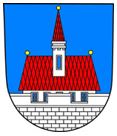 Město Ústí nad OrlicíZastupitelstvo města Ústí nad Orlicí